JC Renegades Trivia Night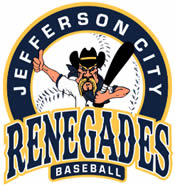 February 23, 2019NH Scheppers Dist., 2300 St. Mary’s BlvdFirst Question Read at 6 pmGrab your team of 2-9 players and join us for a fun night of trivia.Cost of each table is $100 ($110 at the door registration) with proceeds benefiting the 2019 Jeff City Renegades seasonSilent Auction with Sports MemorabiliaDrinks and Snacks providedTeam Name______________________________________Team Contact_____________________________________Address__________________________________________Phone____________________________________________Mail registration with your payment to: Jefferson City Renegades1922 Missouri Blvd. Ste. F, Jefferson City MO. 65109